Pomůžeš najít sv. Martinovi jeho bílého koně?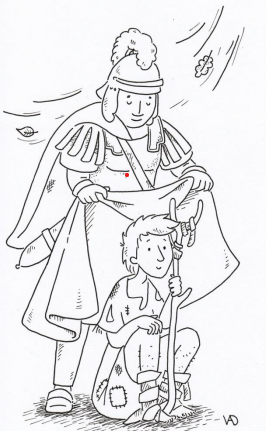 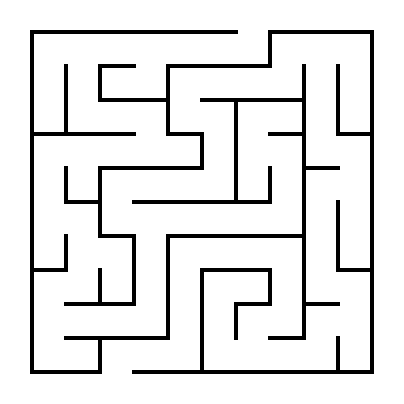 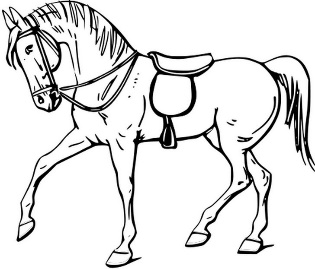 